Hillcrest HappeningsPEN Update February 19th          Hillcrest Hustle on Friday, February 26th Tickets are still available!!!  The first ever Hillcrest Hustle is less than 7 days away.  Mark it on your calendar and make a plan to attend a fun adult evening out.  Early bird purchase bonus…tickets are only $25.  They are $30 at the door. Don’t be left out in the cold.African Heritage MonthOn Wednesday, February 24th @ 10:35 Hillcrest will have our monthly assembly with a focus on African Heritage Month.As always parents and guardians are welcome to attend our assemblies.Skating and Hockey Day @ HillcrestOn February 25th students in grade 4-6 will be travelling to De La Salle Arena for this event.  At 1:00 the Hillcrest Hockey Team will play an exhibition game vs. De La Salle, followed by a free skate for all students.  We are in need of gently used helmets and skates, to provide the opportunity for all our students to participate in this event. If you would like to donate, please see Mr. Costa or Ms. Lee.  Parent Council MeetingParent Council Meeting will take place this Wednesday evening at 7:00 p.m. in the staff room.  Please consider getting involved. Childcare is provided.Authors’ WeekEach year we celebrate literacy with an Authors' Week, which will run this year from April 25-29th. Every afternoon from Monday to Thursday of that week, the children will experience workshops run by authors and illustrators and on the Friday afternoon, we will celebrate with an assembly where all the students' writing will be on display. Children are also invited to dress as their favourite character from a book on the Friday. Miss Booker has begun contacting favourite children's authors, but that week is always made extra special when parents come in and share their expertise. We're asking any parents who work in publishing, writing or illustration, (magazines or books), and who would be willing to give a one hour workshop to their children's class, to please let Miss Booker know at Julie.booker@tdsb.on.ca. Thanks!Music by the LakeMusic by the lake is a co-operative venture of the TDSB and Camp Wahanowin, providing a residential music camp with band, strings and choral programs.  To apply, students must be enrolled in their school music band or string program.   The eight day camp operates from June 4 to June 11, 2016.  For more information check out the website http://www.mbtl.caIllnessIf your child is ill, kindly call the office to notify us for safe arrival and when your child will be back at school.  Also, if your child is feeling under the weather and is at school, please let the teacher know, so that they can accommodate your child’s needs as they arise throughout the day.Hillcrest Lost and FoundPlease take a look through the lost and found for your child’s clothing.  We will be clearing all items in the next few weeks.Extracurricular and Sports updateAnne of Green GablesRehearsals are continuing in earnest…..Boys BasketballThe grade 6 Boys Basketball team hosted their quarter final match this week vs. Lord Dufferin.  The game was highly competitive and the team represented Hillcrest really well. Unfortunately we did not win, however we were able to show TDSB basketball that Hillcrest is a highly competitive Division One basketball team. Junior Ice HockeyThe team’s journey continues as we won our Quarter Final Match vs. West Prep.  We will now compete in the Semi-Finals on Wednesday, February 24th @ North Toronto Arena.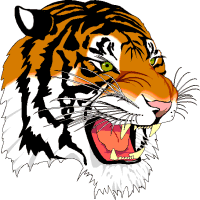 Go Tigers!!!!! Coming Soon….African Heritage Assembly………..	February 24th Parent Council Meeting……………..	February 24thSkating/Hockey Day………………	February 25th Pizza Lunch……………………………	February 25th Hillcrest Hustle………………………	February 26th 